Уважаемые родители!!! Предлагаем Вам позаниматься с вашими малышами!Тематическая неделя «Насекомые»Загадки о насекомыхПродуктивная деятельност(Аппликация «Божья коровка»)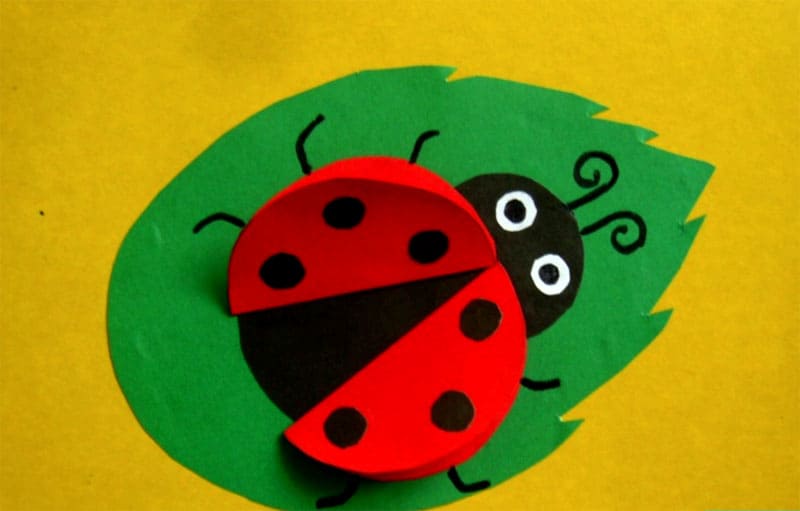 Цель: создать условия для ознакомления ребенка с божьей коровкойЗадачи:Познакомить ребенка с таким насекомым как божья коровкаФормировать умения пользоваться клеем-карандашомВоспитывать любовь и бережное отношение к насекомымПознавательное развитиеПосмотрите мультик про пчелу https://www.youtube.com/watch?v=vE5HrqrvcOAИ посмотритель мультфильм про муравьишку хвастунишку  https://www.youtube.com/watch?v=14_dsS5-lMUПосле мультфильма проведите с ребенком беседу о насекомых:Каких насекомых повстречал муравьшка?Как ты думаешь, хвастаться, это хорошо?Как помогли насекомые  муравьишке, добраться до муравейника?Всё жужжит,жужжит,жужжит,
Над цветком она кружит,
Целый день, словно юла,
А зовут её ( Пчела).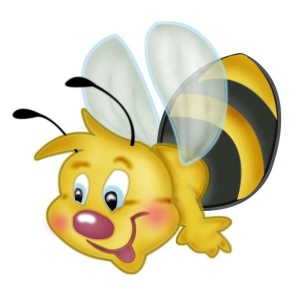 На лужайке всё стрекочет,
Резво прыгает, хлопочет.
Цветом он, как огуречик...  
Как зовут его? ...(Кузнечик)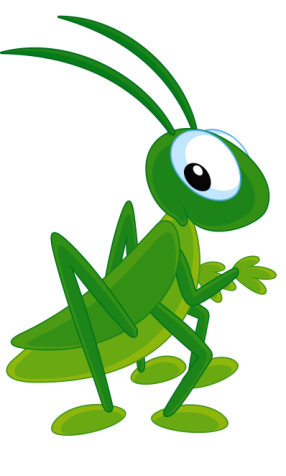 С красной спинкой, в точках,
Чёрная головка,
Дремлет на листочке.
Жук - ...(Божья коровка)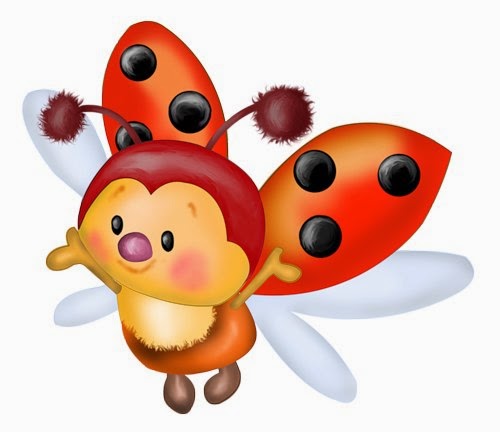 Тащит он соломинку
К маленькому домику.
Всех букашек он сильней
Наш трудяга…(муравей.)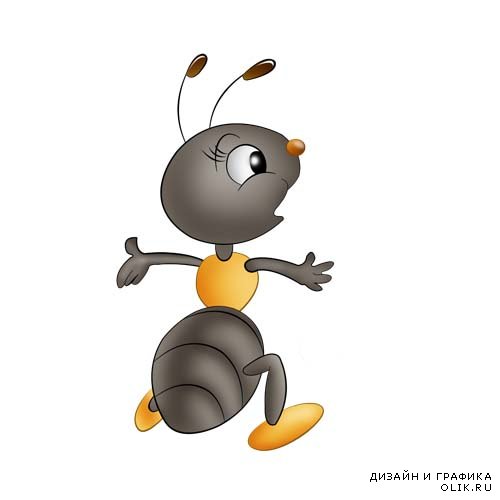 Нектаром питаюсь, 
На крыльях летая.
Так вы догадались,
Кто я такая?
(бабочка)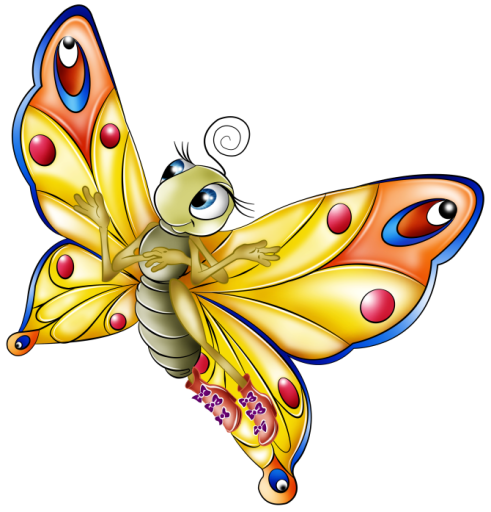 Он без дела не сидит,
Сеть для мушек мастерит.
Этот милый старичок
Ловкий чёрный… (паучок)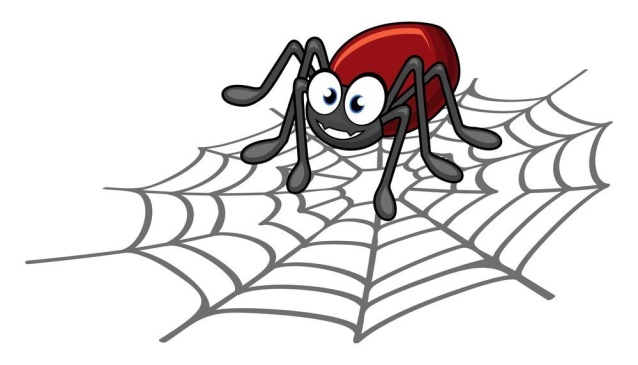 